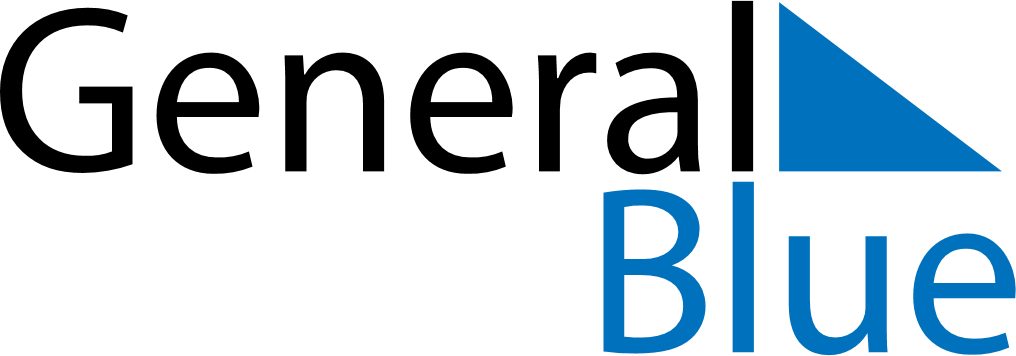 June 2024June 2024June 2024June 2024June 2024June 2024June 2024Rio Verde, Goias, BrazilRio Verde, Goias, BrazilRio Verde, Goias, BrazilRio Verde, Goias, BrazilRio Verde, Goias, BrazilRio Verde, Goias, BrazilRio Verde, Goias, BrazilSundayMondayMondayTuesdayWednesdayThursdayFridaySaturday1Sunrise: 6:47 AMSunset: 5:55 PMDaylight: 11 hours and 7 minutes.23345678Sunrise: 6:48 AMSunset: 5:55 PMDaylight: 11 hours and 7 minutes.Sunrise: 6:48 AMSunset: 5:55 PMDaylight: 11 hours and 6 minutes.Sunrise: 6:48 AMSunset: 5:55 PMDaylight: 11 hours and 6 minutes.Sunrise: 6:48 AMSunset: 5:55 PMDaylight: 11 hours and 6 minutes.Sunrise: 6:49 AMSunset: 5:55 PMDaylight: 11 hours and 6 minutes.Sunrise: 6:49 AMSunset: 5:55 PMDaylight: 11 hours and 5 minutes.Sunrise: 6:49 AMSunset: 5:55 PMDaylight: 11 hours and 5 minutes.Sunrise: 6:50 AMSunset: 5:55 PMDaylight: 11 hours and 5 minutes.910101112131415Sunrise: 6:50 AMSunset: 5:55 PMDaylight: 11 hours and 5 minutes.Sunrise: 6:50 AMSunset: 5:55 PMDaylight: 11 hours and 4 minutes.Sunrise: 6:50 AMSunset: 5:55 PMDaylight: 11 hours and 4 minutes.Sunrise: 6:51 AMSunset: 5:55 PMDaylight: 11 hours and 4 minutes.Sunrise: 6:51 AMSunset: 5:55 PMDaylight: 11 hours and 4 minutes.Sunrise: 6:51 AMSunset: 5:55 PMDaylight: 11 hours and 4 minutes.Sunrise: 6:51 AMSunset: 5:56 PMDaylight: 11 hours and 4 minutes.Sunrise: 6:52 AMSunset: 5:56 PMDaylight: 11 hours and 4 minutes.1617171819202122Sunrise: 6:52 AMSunset: 5:56 PMDaylight: 11 hours and 3 minutes.Sunrise: 6:52 AMSunset: 5:56 PMDaylight: 11 hours and 3 minutes.Sunrise: 6:52 AMSunset: 5:56 PMDaylight: 11 hours and 3 minutes.Sunrise: 6:52 AMSunset: 5:56 PMDaylight: 11 hours and 3 minutes.Sunrise: 6:53 AMSunset: 5:56 PMDaylight: 11 hours and 3 minutes.Sunrise: 6:53 AMSunset: 5:57 PMDaylight: 11 hours and 3 minutes.Sunrise: 6:53 AMSunset: 5:57 PMDaylight: 11 hours and 3 minutes.Sunrise: 6:53 AMSunset: 5:57 PMDaylight: 11 hours and 3 minutes.2324242526272829Sunrise: 6:54 AMSunset: 5:57 PMDaylight: 11 hours and 3 minutes.Sunrise: 6:54 AMSunset: 5:58 PMDaylight: 11 hours and 3 minutes.Sunrise: 6:54 AMSunset: 5:58 PMDaylight: 11 hours and 3 minutes.Sunrise: 6:54 AMSunset: 5:58 PMDaylight: 11 hours and 3 minutes.Sunrise: 6:54 AMSunset: 5:58 PMDaylight: 11 hours and 3 minutes.Sunrise: 6:54 AMSunset: 5:58 PMDaylight: 11 hours and 4 minutes.Sunrise: 6:54 AMSunset: 5:59 PMDaylight: 11 hours and 4 minutes.Sunrise: 6:55 AMSunset: 5:59 PMDaylight: 11 hours and 4 minutes.30Sunrise: 6:55 AMSunset: 5:59 PMDaylight: 11 hours and 4 minutes.